Załącznik A do SWZFORMULARZ OFERTOWYJa/My (imię i nazwisko) …………………………………………………………. działając w imieniu i na rzecz Wykonawcy/ów (nazwa/firma i adres Wykonawcy lub Wykonawców): ……………………..............................................................................................................................................................…...................................................................................................................................................................................tel.: ………………………… e-mail ……….....………………………… KRS /CEiDG …………………………….NIP:……………………………………… REGON:………………………………..… Adres skrzynki e-Puap ………………………………..………………....…w odpowiedzi na ogłoszenie o prowadzonym przez Sąd Najwyższy postępowaniu o udzielenie zamówienia publicznego w  trybie podstawowym bez negocjacji pn. „Sukcesywna dostawa materiałów eksploatacyjnych do drukarek, kserokopiarek i faksów dla Sądu Najwyższego” nr postępowania: KPP I.2611.8.2022 oświadczamy, że naszym pełnomocnikiem dla potrzeb niniejszego zamówienia jest: ................................................................................................................................(dotyczy WYŁĄCZNIE Wykonawców wspólnie ubiegających się o zamówienie)Składamy niniejszą ofertę na wykonanie przedmiotu zamówienia zgodnie z warunkami SWZ 
i oferujemy sukcesywną dostawę materiałów eksploatacyjnych do drukarek, kserokopiarek i faksów dla Sądu Najwyższego.Cena ofertowa przedmiotu zamówienia wyliczona na podstawie zadeklarowanych w specyfikacji asortymentowo – cenowej cen jednostkowych (Załącznik nr 1 do Formularza ofertowego, wzór określony w załączniku B do SWZ) Wykonawcy wyniesie:1) Część 1 kwota netto:  ................................ zł, (słownie: …………….. zł)kwota brutto:  ............................zł (słownie :………………… zł)2) Część 2kwota netto:  ................................ zł, (słownie: …………….. zł)kwota brutto:  ............................zł (słownie :………………... zł)Oferujemy termin realizacji zamówienia jednostkowego w terminie: 6 dni roboczych5 dni roboczych4 dni roboczych3 dni roboczych2 dni roboczych *Wykonawca zaznacza oferowany termin realizacji zamówienia jednostkowego.. Przez dni robocze rozumie się dni od poniedziałku do piątku z wyjątkiem dni ustawowo wolnych od pracy. Oświadczenia:zamówienie zostanie zrealizowane w terminie określonym w SWZ oraz w projektowanych postanowieniach umowy;zapoznaliśmy się ze SWZ, w tym projektowanymi postanowieniami umowy i nie wnosimy do nich zastrzeżeń oraz przyjmujemy warunki w nich zawarte;uzyskaliśmy wszelkie informacje niezbędne do prawidłowego przygotowania i złożenia oferty, która spełnia warunki zawarte w SWZ oraz zawiera wszystkie koszty wykonania zamówienia;uważamy się za związanych niniejszą ofertą w terminie określonym w SWZ;zostały wypełnione obowiązki informacyjne przewidziane w art. 13 lub art. 14 RODO wobec osób fizycznych, od których dane osobowe bezpośrednio lub pośrednio pozyskałem w celu ubiegania się o udzielenie zamówienia publicznego w niniejszym postępowaniu;w przypadku wyboru naszej oferty, zobowiązujemy się do zawarcia umowy zgodnej z niniejszą ofertą, na warunkach określonych w ogłoszeniu, w miejscu i terminie wyznaczonym przez Zamawiającego;wybór oferty prowadzi do powstania u Zamawiającego obowiązku podatkowego: TAK / NIE (jeżeli TAK, należy podać dane określone w Rozdziale 18 pkt 18.7 SWZ, tj.:nazwa (rodzaj) towaru lub usługi, których dostawa lub świadczenie będą prowadziły do powstania obowiązku podatkowego: ……………………………………………………………………..;wartość towaru lub usługi objętego obowiązkiem podatkowym Zamawiającego, bez kwoty podatku: ………………………………………………………………………;stawka podatku od towarów i usług, która zgodnie z wiedzą Wykonawcy, będzie miała zastosowanie………………………………………………………………………;jestem (właściwe zaznaczyć): mikroprzedsiębiorstwem małym przedsiębiorstwem średnim przedsiębiorstwemjednoosobową działalnością gospodarczą osobą fizyczną nieprowadzącą działalności gospodarczejinny rodzaj (w tym duże przedsiębiorstwo)Tajemnica przedsiębiorstwa (należy uzupełnić, jeżeli Wykonawca zastrzega tajemnicę przedsiębiorstwa)Oświadczamy, że oferta na stronach nr od ____ do ____ zawiera informacje stanowiące tajemnicę przedsiębiorstwa w rozumieniu przepisów o zwalczaniu nieuczciwej konkurencji.Podwykonawcy (należy uzupełnić, jeżeli Wykonawca zamierza powierzyć wykonanie części zamówienia podwykonawcom):Podwykonawcom zamierzam powierzyć poniższe części zamówienia (jeżeli są już znani, należy podać również nazwy proponowanych podwykonawców)...........................................................................................................................................................................................................................................................................................................................................................................................................................................................................7. Załącznikami do niniejszego Formularza Ofertowego są: Specyfikacja asortymentowo – cenowa (wg. wzoru stanowiącego załącznik B do SWZ).Oświadczenie składane na podstawie art. 125 ust. 1 Pzp o spełnianiu warunków udziału 
w postępowaniu oraz o braku podstaw do wykluczenia z postępowania.………………………………………………………………………………………………………………………………………...………………………………………………………………………………………………………………………………………...Oferta została złożona na .............. kolejno ponumerowanych stronach.Pouczony o odpowiedzialności karnej (m. in. z art. 297 ustawy z dnia 6 czerwca 1997 r. - Kodeks karny (Dz.U. Nr 88, poz. 553, ze zm.) oświadczam, że oferta oraz załączone do niej dokumenty opisują stan prawny i faktyczny aktualny na dzień złożenia oferty.Formularz powinien być podpisany kwalifikowanym podpisem elektronicznym, podpisem zaufanym lub podpisem osobistym przez osobę lub osoby uprawnione do reprezentowania Wykonawcy.Załącznik C do SWZWykonawca: ………………………………………………………………………………	          ………………………………………………………………………………	          ………………………………………………………………………………OŚWIADCZENIESKŁADANE NA PODSTAWIE ART. 125 UST. 1 PZPo spełnianiu warunków udziału w postępowaniu oraz o braku podstaw do wykluczenia z postępowania na „Sukcesywną dostawę materiałów eksploatacyjnych do drukarek, kserokopiarek i faksów dla Sądu Najwyższego”oświadczam, że:- spełniam warunki udziału w postępowaniu, określone w Rozdziale 7 SWZ,- nie podlegam wykluczeniu z postępowania na podstawie art. 108 ust. 1 Pzp,- nie podlegam wykluczeniu z postępowania na podstawie art. 109 ust. 1 pkt 4-7 Pzp.- nie podlegam wykluczeniu z postępowania na podstawie art. 7  ust. 1  ustawy z dnia 13 kwietnia 
2022 r. o szczególnych rozwiązaniach w zakresie przeciwdziałania wspieraniu agresji na Ukrainę 
oraz służących ochronie bezpieczeństwa narodowego (Dz. U. z 2022 r. poz. 835).Oświadczam, że zachodzą w stosunku do mnie podstawy wykluczenia z postępowania na podstawie art. …………. Pzp (podać mającą zastosowanie podstawę wykluczenia spośród wymienionych w art. 108 ust. 1 pkt 1,2 i 5 lub art. 109 ust. 1 pkt 4-5 i 7 Pzp). Jednocześnie oświadczam, że w związku z ww. okolicznością, na podstawie art. 110 ust. 2 Pzp podjąłem następujące środki naprawcze: ….……………........……………..................................................................................................................................................................................................................................................................................................................................................Oświadczam, że bezpłatny dostęp do podmiotowych środków dowodowych takich jak ……………………… (należy wymienić) można uzyskać pod adresem: …………………………………. (art. 274 ust. 4 uPzp).Oświadczenie powinno być podpisane kwalifikowanym podpisem elektronicznym, podpisem zaufanym lub podpisem osobistym przez osobę lub osoby uprawnione do reprezentowania Wykonawcy.Załącznik D do SWZOŚWIADCZENIA WYKONAWCY, O BRAKU PRZYNALEŻNOŚCI LUB PRZYNALEŻNOŚCI 
DO TEJ SAMEJ GRUPY KAPITAŁOWEJW odpowiedzi na wezwanie do złożenia podmiotowych środków dowodowych na podstawie art. 126 ust. 1 ustawy Pzp składam oświadczenie w zakresie art. 108 ust. 1 pkt 5 ustawy Pzp, w postępowaniu o udzielenie zamówienia publicznegoJa/my ⃰ niżej podpisany /i ⃰, że po zapoznaniu się z informacją z otwarcia ofert, oświadczam / my ⃰:o braku przynależności do tej samej grupy kapitałowej w rozumieniu ustawy z 16 lutego 2007 r. o ochronie konkurencji i konsumentów (Dz.U. z 2020 r. poz.1076 i 1086), z innym Wykonawcą, który złożył odrębną ofertę, ofertę częściową lub wniosek o dopuszczenie do udziału w postępowaniu*, o przynależności do tej samej grupy kapitałowej wraz z dokumentami lub informacjami potwierdzającymi przygotowanie oferty, oferty częściowej lub wniosku o dopuszczenie  do udziału w postępowaniu niezależnie od innego Wykonawcy należącego do tej samej grupy kapitałowej*.1)………………………………………………………………………………………………..........2)………………………………………………………………………………………………………* niepotrzebne skreślić Zgodnie z art. 4 pkt 14) ustawy z dnia 16 lutego 2007r. o ochronie konkurencji i konsumentów 
(przez grupę kapitałową rozumie się wszystkich przedsiębiorców, którzy są kontrolowani w sposób bezpośredni lub pośredni przez jednego przedsiębiorcę, w tym również tego przedsiębiorcę.Oświadczam, że wszystkie informacje podane w powyższym oświadczeniu są aktualne i zgodne z prawdą oraz zostały przedstawione z pełną świadomością konsekwencji wprowadzenia Zamawiającego w błąd przy przedstawianiu informacji. Wraz ze złożeniem oświadczenia, Wykonawca może przedstawić dowody, że powiązania z innym Wykonawcą nie prowadzą do zakłócenia konkurencji w postępowaniu o udzielenie zamówienia.Uwaga!Informację o przynależności do grupy kapitałowej o której mowa w art. 108 ust. 1 pkt. 6) Ustawy Pzp składa każdy 
z Wykonawców wspólnie ubiegających się o udzielenie zamówienia. Oświadczenie powinno być podpisane kwalifikowanym podpisem elektronicznym, podpisem zaufanym lub podpisem osobistym przez osobę lub osoby uprawnione do reprezentowania Wykonawcy.Załącznik E do SWZZOBOWIĄZANIE DO ODDANIA DO DYSPOZYCJI NIEZBĘDNYCH ZASOBÓWNA POTRZEBY REALIZACJI ZAMÓWIENIAJa/My niżej podpisany …...……………….……………………..……………. będąc upoważnionym do reprezentowania:(imię i nazwisko składającego oświadczenie)…………………………………………………………………………………………………………………………………………………………………….……………………………………………………………………………………………………………………………………………………………………..(nazwa i adres podmiotu oddającego do dyspozycji zasoby)oświadczam(y), że wyżej wymieniony podmiot, stosownie do art. 118 Ustawy, odda Wykonawcy:……………………………………………………………………………………………………………………………………………………………………………………………………………………………………………………………………………………………………………………………………(nazwa i adres Wykonawcy składającego ofertę)do dyspozycji niezbędne zasoby ………………..………………………………………………………………………………………….(zakres udostępnianych zasobów)na okres korzystania z nich przy wykonywaniu zamówienia pn. „Sukcesywna dostawa materiałów eksploatacyjnych do drukarek, kserokopiarek i faksów dla Sądu Najwyższego” (nazwa zamówienia publicznego) na potrzeby realizacji ww. zamówienia.Sposób wykorzystania ww. zasobów przez Wykonawcę przy wykonywaniu zamówienia to:……….……………………………………………………………………………………………………………………………………………………….………………………………………………………………………………………………………………………………………………Okres i zakres zamówienia, który zamierzam realizować: …….………………………………………………………………………………………………………………………………………………..……….………………………………………………………………………………………………………………………………………………Charakter stosunku, jaki będzie łączył nas z Wykonawcą:……….……………………………………………………………………………………………………………………………………………………….………………………………………………………………………………………………………………………………………………Oświadczenie powinno być podpisane kwalifikowanym podpisem elektronicznym, podpisem zaufanym lub podpisem osobistym przez osobę lub osoby uprawnione do reprezentowania WykonawcyZałącznik F do SWZOŚWIADCZENIE, O KTÓRYM MOWA W ART. 117 UST. 4 USTAWY,WYKONAWCÓW WSPÓLNIE UBIEGAJĄCYCH SIĘ O UDZIELENIE ZAMÓWIENIAJa/my……………………………………………………………..…………………………….……………………………………………………….,(imię i nazwisko osoby/osób upoważnionej/-ych do reprezentowania Wykonawców wspólnie ubiegających się o udzielenie zamówienia)w imieniu Wykonawcy:………………………………………………………………………………………………………………………………………………………………………………………………………………………………………………………………………………………………………………………………………………………………………………………………………………………………………………………………………(wpisać nazwy (firmy) Wykonawców wspólnie ubiegających się o udzielenie zamówienia)Oświadczam/-my, iż następujące dostawy wykonają poszczególni Wykonawcy wspólnie ubiegający się o udzielenie zamówienia:Wykonawca (nazwa): ................................................wykona: ...........................................Wykonawca (nazwa): ................................................wykona: ...........................................** należy dostosować do ilości Wykonawców w konsorcjum/spółce cywilnejOświadczenie powinno być podpisane kwalifikowanym podpisem elektronicznym, podpisem zaufanym lub podpisem osobistym przez osobę lub osoby uprawnione do reprezentowania WykonawcyZałącznik G do SWZProjektowane postanowienia umowyUmowa Nr ……/2022 
dotyczy sprawy KPP I.2611.8.2022Na sukcesywną dostawę materiałów eksploatacyjnych do drukarek, kserokopiarek i faksów dla Sądu Najwyższego.zawarta w dniu ......................... w Warszawie międzySądem Najwyższym z siedzibą: 00-951 Warszawa, Plac Krasińskich 2/4/6, NIP: 527-20-50-090, REGON: 000000224, reprezentowanym przez:……………………………. ………………………………na podstawie pełnomocnictwa, którego kopia stanowi załącznik nr 4 do niniejszej umowy zwanym dalej Zamawiającym,a ..................................................................................................................................... .....................................................................................................................................reprezentowanym/ą przez:……………………………  -  ……………………………………..zwanym/ą dalej Wykonawcą, W wyniku dokonania przez Zamawiającego wyboru oferty Wykonawcy w postępowaniu o udzielenie zamówienia publicznego prowadzonego w trybie podstawowym bez przeprowadzania negocjacji - zgodnie z art. 275 pkt 1 ustawy z dnia 11 września 2019 r. Prawo zamówień publicznych (tj. Dz. U.
z 2022 r. poz. 1710) została zawarta Umowa następującej treści:§ 1PRZEDMIOT UMOWY I WARUNKI REALIZACJIPrzedmiotem umowy jest sukcesywna dostawa materiałów eksploatacyjnych do drukarek, kserokopiarek i faksów, w części nr …….,  (- materiałów eksploatacyjnych do drukarek (Część 1); materiałów eksploatacyjnych do  kserokopiarek i faksów (Część 2)*, które co do rodzaju, ilości i cen jednostkowych zostały wyszczególnione w Ofercie Wykonawcy, stanowiącej załącznik numer 1 do Umowy. Ilości materiałów eksploatacyjnych do drukarek, kserokopiarek i faksów * wskazane w ww. ofercie Wykonawcy nie mają dla Zamawiającego charakteru wiążącego. Zamawiający zastrzega sobie prawo do złożenia zamówień jednostkowych zarówno na ilości niższe jak i przekraczające ilości określone w ww. ofercie Wykonawcy dla każdego rodzaju materiałów. Zamawiający oświadcza, że minimalna wartość zamówienia, jaka zostanie zrealizowana w okresie obowiązywania umowy (łączna wielkość udzielonych zamówień jednostkowych), będzie nie mniejsza niż 50 % maksymalnego wynagrodzenia brutto (w zakresie każdej części, której umowa dotyczy określonej w § 1 ust. 1 Umowy) Wykonawcy określonego w § 2 ust. 1 Umowy. Wykonawca oświadcza, że wynagrodzenie, o którym mowa w § 2 ust. 1 zawiera wszystkie koszty
 i składniki związane z wykonaniem umowy oraz warunkami stawianymi przez Zamawiającego w tym: podatek od towarów i usług, koszty dostawy, załadunku, rozładunku, opakowania oraz ubezpieczenia towaru na czas transportu. Każde z zamówień jednostkowych podlega odbiorowi przez Zamawiającego, z której to czynności zostanie sporządzony pisemny protokół, wskazujący co najmniej oznaczenie materiałów eksploatacyjnych do drukarek, kserokopiarek i faksów* i liczbę sztuk, które zostały faktycznie dostarczone i odebrane w ramach realizacji zamówienia jednostkowego oraz podpis przedstawiciela Zamawiającego.Dostawa materiałów eksploatacyjnych do drukarek, kserokopiarek i faksów*, będzie się odbywać sukcesywnie, wg faktycznych potrzeb Zamawiającego, na adres jego siedziby, w dni robocze, 
w godzinach pracy Zamawiającego, na podstawie zamówień jednostkowych przesłanych Wykonawcy mailem przez upoważnionego przedstawiciela Zamawiającego. Termin realizacji zamówienia jednostkowego wynosi ………. dni robocze od daty wysłania zamówienia (zgodnie z ofertą Wykonawcy). W zamówieniu podany zostanie asortyment zamawianych materiałów oraz ich ilości. Za dni robocze, zarówno w tym, jak i w dalszych fragmentach Umowy, nie uznaje się sobót oraz dni ustawowo wolnych od pracy.Wykonawca oświadcza, że wszystkie oferowane materiały eksploatacyjne do drukarek, kserokopiarek i faksów* będą fabrycznie nowe i zgodne z wymaganiami zamawiającego opisanymi w Specyfikacji asortymentowo-cenowej. Wykonawca przyjmuje do wiadomości, iż w trakcie realizacji umowy ponosi odpowiedzialność odszkodowawczą umowną, jak też deliktową.Wykonawca zobowiązany jest do bezpłatnego odbioru zużytych materiałów eksploatacyjnych wg potrzeb Zamawiającego na zasadach:  zużyte materiały eksploatacyjne będą odebrane z siedziby Zamawiającego na wniosek przesłany w formie elektronicznej,zagospodarowane w sposób zgodny z obowiązującymi przepisami prawa.każdy odbiór zostanie potwierdzony protokołem odbioru, którego wzór stanowi załącznik nr 6 do umowy Zamawiający ma prawo składania reklamacji ilościowych w dniu dostarczenia towaru przez Wykonawcę, a jakościowych w chwili ujawnienia wad towaru.  Jeżeli w toku czynności odbioru zostaną stwierdzone  wady przedmiotu dostawy, Zamawiający może odmówić odbioru, a Wykonawca zobowiązany jest dostarczyć, na swój koszt i ryzyko, towar wolny od wad w terminie  2 (dwóch) dni roboczych od daty stwierdzenia wad. W ramach uprawnień Zamawiającego z tytułu gwarancji może on w szczególności żądać od Wykonawcy wymiany towaru wadliwego na wolny od wad w terminie 2 (dwóch) dni od daty otrzymania  zawiadomienia o ujawnieniu wady, a Wykonawca jest zobowiązany żądanie  to zrealizować.Wykonawca udziela (na dostarczone w ramach umowy materiały) 12 miesięcznej gwarancji jakości 
i przydatności do użycia, licząc od daty ich odbioru.Wykonawca zapewnia, że przedmiot umowy nie jest objęty prawami osób trzecich oraz jest wolny od jakichkolwiek obciążeń.Wykonawca ponosi wobec Zamawiającego odpowiedzialność z tytułu rękojmi za wady przedmiotu umowy.Upoważnionymi przez Zamawiającego do współdziałania z Wykonawcą, w tym do składania zamówień i do odbioru poszczególnych partii przedmiotu umowy, są osoby wymienione wraz ich danymi kontaktowymi w § 4 ust. 1.  Upoważnionymi przez Wykonawcę do współdziałania z Zamawiającym, w tym do przyjmowania zamówień na dostawę poszczególnych partii przedmiotu umowy, są osoby wymienione wraz ich danymi kontaktowymi w § 4 ust. 2.  	 Wykonawca nie może dokonać cesji wierzytelności wynikających z niniejszej umowy, bez pisemnej (pod rygorem nieważności) zgody Zamawiającego.W przypadku stwierdzenia przez Zamawiającego, że użycie materiału eksploatacyjnego spowodowało zabrudzenie mechaniczne urządzenia przez wysypujący się wkład barwiący, uniemożliwiający prawidłowe wydrukowanie dokumentu, Wykonawca zobowiązany jest do oczyszczenia urządzenia 
w miejscu jego zainstalowania (eksploatowania), na własny koszt w terminie 1 dnia roboczego od otrzymania zgłoszenia od Zamawiającego.Wykonawca jest zobowiązany do przystąpienia do czynności określonych w ust. 20 w terminie 1 dnia roboczego od dnia zgłoszenia awarii przez Zamawiającego i zakończenia czynności w terminie do 14 dni od zgłoszenia awarii przez Zamawiającego.W przypadku uszkodzenia urządzenia zainstalowanego u Zamawiającego, którego przyczyną będzie użycie dostarczonych równoważnych materiałów eksploatacyjnych, Wykonawca zobowiązany jest do naprawy na swój koszt urządzenia w autoryzowanym serwisie producenta. Ponad to dostarczenie urządzenia zastępczego (o parametrach nie gorszych niż naprawiane urządzenie, tego samego producenta, posiadającego gwarancję). Wykonawca na własny koszt dostarczy urządzenie zastępcze posiadające certyfikat kontroli dostępu do sieci 802.1X na czas naprawy urządzenia. W razie utraty gwarancji na urządzenie objęte gwarancją Wykonawca przejmuje obowiązki gwaranta. W przypadku naprawy urządzenia Zamawiającego dyski twarde lub nośniki pamięci pozostają w siedzibie Zamawiającego. W przypadkach spornych, ustaleniem czy przyczyną awarii jest materiał eksploatacyjny, każdorazowo zajmie się komisja złożona z przedstawicieli Zamawiającego 
i przedstawiciela Wykonawcy. W przypadkach spornych za podstawę żądania przez Zamawiającego naprawy lub wymiany sprzętu (włączając w to wymianę bębna lub głowicy) uważa się pisemną opinię autoryzowanego serwisu producenta sprzętu. Koszty związane z wystawieniem opinii ponosi odpowiednio Wykonawca bądź Zamawiający, w zależności od jej wyniku.§ 2OPŁATY, ROZLICZANIE, KARY UMOWNEMaksymalne wynagrodzenie Wykonawcy w okresie obowiązywanie umowy nie przekroczy: *netto: ……………………….. zł, (słownie ……………………………………. zł),kwota brutto: ………………………………… zł, (słownie: ………………………………………… zł)Na tę kwotę składa się:Część 1 (materiały eksploatacyjne do drukarek):kwota netto: …………………. zł, ( słownie: …………………………….………….. zł)kwota brutto: ……………………………. zł, (słownie:…………..…………… zł), Część 2 (materiały eksploatacyjne do kserokopiarek i faksów ): netto: …………………. zł, (słownie …………………………….………….. zł)kwota brutto: ………………………………….  zł, (słownie: …………..……… zł).Kwota wynagrodzenia brutto wyczerpuje wszelkie roszczenia Wykonawcy wobec Zamawiającego
z tytułu realizacji przedmiotu niniejszej umowy.Należność za dostarczone materiały eksploatacyjne do drukarek, kserokopiarek i faksów*, będzie obliczana przez cały okres obowiązywania Umowy wg cen jednostkowych brutto, określonych 
w Ofercie Wykonawcy, stanowiącej Załącznik nr 1 do Umowy.Strony zgodnie postanawiają, że zmiana cen jednostkowych brutto, określonych w ofercie Wykonawcy może nastąpić w przypadku zmiany stawki podatku od towarów i usług, przy czym w takim przypadku cena jednostkowa netto pozostanie bez zmian.Zmiana stawki VAT I cen jednostkowych brutto, określonych w ofercie Wykonawcy wymaga zawarcia aneksu do umowy. Strony ustaliły następujący tryb rozliczeń finansowych:Za każde odebrane zamówienie jednostkowe Wykonawca będzie wystawiać Zamawiającemu fakturę. Wynagrodzenie Wykonawcy za zrealizowane zamówienie jednostkowe zostanie ustalone jako iloczyn liczby faktycznie dostarczonych materiałów i cen jednostkowych brutto, wskazanych w ofercie Wykonawcy, stanowiącej Załącznik nr 1 do niniejszej Umowy. Warunkiem wystawienia faktury VAT z tytułu realizacji zamówienia jednostkowego jest podpisanie przez Zamawiającego protokołu odbioru zamówienia jednostkowego. Wszelkie płatności wynikające z realizacji niniejszej Umowy będą następować w walucie polskiej. Zapłata faktury nastąpi przelewem bankowym w terminie 14 dni od daty dostarczenia prawidłowo wystawionej faktury Zamawiającemu, na rachunek bankowy Wykonawcy wskazany w fakturze.Wykonawca oświadcza, że rachunek bankowy wskazany na fakturze:Jest rachunkiem umożliwiającym płatność w ramach mechanizmu podzielonej płatności.Jest rachunkiem znajdującym się w elektronicznym wykazie podmiotów prowadzonym od dnia 1 września 2019 roku przez Szefa Krajowej Administracji Skarbowej, zgodnie z art. 96b ustawy z dnia 11 marca 2004 roku o podatku od towarów i usług (Dz.U. z 2022 r. poz. 931), zwanym dalej „Wykazem”. Postanowienia niniejszego punktu b stosuje się do innych wykazów, które zastąpią Wykaz, a będą obejmować rachunki bankowe podatników podatku od towarów i usług.W przypadku, gdy rachunek bankowy Wykonawcy nie spełnia warunków określonych w ust. 5.4, opóźnienie w dokonaniu płatności w terminie określonym w Umowie, powstałe wskutek braku możliwości realizacji przez Zamawiającego płatności wynagrodzenia z zastosowaniem mechanizmu podzielonej płatności bądź dokonania płatności na rachunek objęty Wykazem, nie stanowi dla Wykonawcy podstawy do żądania od Zamawiającego jakichkolwiek rekompensat, odszkodowań lub roszczeń (w szczególności odsetek) z tytułu dokonania nieterminowej płatności. Za termin zapłaty przyjmuje się dzień złożenia polecenia przelewu w banku prowadzącym rachunek Zamawiającego. Za opóźnienie w zapłacie należności podanej w fakturze Zamawiający zapłaci Wykonawcy odsetki ustawowe za opóźnienie w transakcjach handlowych za każdy dzień opóźnienia.Wykonawca zapłaci Zamawiającemu kary umowne w następujących wypadkach i wysokościach:W razie zwłoki w terminowym dostarczeniu zamówienia jednostkowego – w wysokości 0,5% (pięć/dziesiątych procenta) maksymalnego wynagrodzenia brutto określonego w § 2 ust. 1 (dla części zamówienia, którego zwłoka dotyczy), za każdy dzień zwłoki w stosunku do terminu określonego w § 1 ust. 6 umowy.W razie zwłoki w usunięciu wad stwierdzonych przy odbiorze – w wysokości 0,5% (pięć/dziesiątych procenta) maksymalnego wynagrodzenia brutto określonego w ust. 1 (dla części zamówienia, którego zwłoka dotyczy), za każdy dzień zwłoki W razie zwłoki w usunięciu wad ujawnionych w okresie rękojmi – w wysokości 0,05% (pięć/setnych procenta) maksymalnego wynagrodzenia brutto określonego w § 2 ust. 1 (dla części zamówienia, którego zwłoka dotyczy), za każdy dzień zwłoki od dnia wyznaczonego na usunięcie wad.Za odstąpienie od umowy przez Zamawiającego z przyczyn leżących po stronie Wykonawcy,
w wysokości 20% (dwadzieścia procent) maksymalnego łącznego wynagrodzenia brutto  określonego w ust. 1.Zamawiający może potrącić należność z tytułu kar umownych z należności przysługujących Wykonawcy, na co Wykonawca wyraża zgodę, z ograniczeniem wynikającym z powszechnie obowiązujących przepisów prawa.Zapłata lub potrącenie kary umownej nie zwalnia Wykonawcy z obowiązku dalszej realizacji umowy.Jeżeli należność z tytułu kar umownych nie pokryje szkody, Strony mogą dochodzić odszkodowania uzupełniającego na zasadach ogólnych.Maksymalna wysokość kar umownych, o których mowa w § 2 ust. 6 pkt 6.1- 6.4 nie może przekroczyć 30% maksymalnego wynagrodzenia brutto Wykonawcy, o którym mowa w § 2 ust. 1 umowy (dla części zamówienia, której kary dotyczą)*.Wykonawca oświadcza, że jest płatnikiem podatku od towarów i usług (VAT). Dopuszcza się złożenie ustrukturyzowanej faktury elektronicznej w rozumieniu art. 2 pkt. 4 ustawy z dnia 9 listopada 2018 r. o elektronicznym fakturowaniu w zamówieniach publicznych, koncesjach na roboty budowlane lub usługi oraz partnerstwie publiczno-prywatnym (Dz. U. z 2020 r. poz. 1666)] za pośrednictwem platformy PEF.§ 3CZAS OBOWIĄZYWANIA I TRYB ROZWIĄZANIA UMOWYUmowa zostaje zawarta na okres:- 12 miesięcy od daty zawarcia umowy  – dotyczy części 1,- 10 miesięcy od dnia 01.01.2023 – dotyczy części 2.lub do wyczerpania maksymalnej wartości netto umowy, o której mowa w § 2 ust. 1 (z tym zastrzeżeniem, iż – niezależnie od pozostałych postanowień umowy - w każdym przypadku umowa ulega rozwiązaniu w przypadku wyczerpania maksymalnej kwoty wynagrodzenia brutto, określonej w § 2 ust. 1), w zależności od tego, które ze zdarzeń nastąpi pierwsze; w zakresie każdej części, której umowa dotyczy określonej w § 1 ust. 1 Umowy.Umowa może zostać wypowiedziana przez Zamawiającego z zachowaniem formy pisemnej pod rygorem nieważności, z zachowaniem 30-dniowego terminu wypowiedzenia ze skutkiem na koniec miesiąca kalendarzowego.Rozwiązanie umowy nie zwalnia żadnej ze Stron z obowiązku uregulowania jej zobowiązań, jakie powstały do dnia rozwiązania umowy. Dotyczy to w szczególności obowiązku zapłaty wynagrodzenia przez Zamawiającego za te dostawy, które zostały należycie zrealizowane przez Wykonawcę do czasu rozwiązania umowy. Zamawiającemu przysługuje prawo do odstąpienia od niniejszej umowy w razie wystąpienia istotnej zmiany okoliczności powodującej, że wykonanie umowy nie leży w interesie publicznym, czego nie można było przewidzieć w chwili zawarcia umowy. Oświadczenie o odstąpieniu Zamawiający zobowiązany jest złożyć w terminie 30 dni od daty powzięcia wiadomości 
o okolicznościach uzasadniających odstąpienie. W takim przypadku Wykonawca może żądać jedynie wynagrodzenia należnego mu z tytułu wykonania części umowy.Zamawiającemu przysługuje prawo odstąpienia od niniejszej umowy w przypadku, gdy łączna wysokość kar umownych naliczonych Wykonawcy na podstawie postanowień niniejszej umowy przekroczy równowartość 30% maksymalnego wynagrodzenia brutto, określonego w § 2 ust. 1 niniejszej umowy. Zamawiający może wykonać niniejsze prawo odstąpienia w terminie 
2 miesięcy od dnia zaistnienia ww. zdarzenia stanowiącego podstawę wykonania prawa odstąpienia. Wykonanie niniejszego prawa odstąpienia poczytuje się za odstąpienie od umowy z winy Wykonawcy.Wykonanie prawa odstąpienia nie powoduje utraty prawa do naliczenia określonych 
 w niniejszej umowie kar umownych.§ 4Osobami upoważnionymi ze strony Zamawiającego do kontaktów z Wykonawcą są: 1……………………………………….., nr tel. służbowego: ......................................, adres a-mail: …………………….2. ………………………………………, nr tel. służbowego: …..................................., adres a-mail: …………………….3. ………………………………………, nr tel. służbowego: ......................................., adres a-mail: ……………………Osobami upoważnionymi ze strony Wykonawcy do kontaktów z Zamawiającym są: 1……………………………………….., nr tel. służbowego: .................................... , adres a-mail: ……………………2. ………………………………………, nr tel. służbowego: ....................................., adres a-mail: ……………………3. ………………………………………, nr tel. służbowego: ....................................., adres a-mail: ……………………Zmiana osób, o których mowa w ust. 1 i 2, bądź ich danych kontaktowych wymaga zachowania formy pisemnej, nie stanowi jednak zmiany niniejszej umowy.§ 5OCHRONA DANYCH OSOBOWYCH1.	W ramach niniejszej Umowy Strony będą przetwarzać jako administratorzy dane osobowe – reprezentantów Stron i osób, z którymi będą się kontaktować przy wykonywaniu niniejszej Umowy – w rozumieniu przepisów Rozporządzenia Parlamentu Europejskiego i Rady (UE) 2016/679  z dnia 27 kwietnia 2016 r. w sprawie ochrony osób fizycznych w związku z przetwarzaniem danych osobowych i w sprawie swobodnego przepływu takich danych oraz uchylenia dyrektywy 95/46/WE (dalej „RODO”).2.	Na potrzeby realizacji Umowy, Strony, jako administratorzy danych osobowych osób, o których mowa w ust. 1, udostępniają sobie wzajemnie, jako odrębnym administratorom dane osobowe tych osób w zakresie niezbędnym do wykonania Umowy, tj.: imię i nazwisko, służbowy adres e-mail, służbowy nr telefonu oraz oświadczają, że wdrożyły odpowiednie środki techniczne i organizacyjne pozwalające na zabezpieczenie danych osobowych przed udostępnieniem ich osobom nieupoważnionym, bezprawnym pozyskaniem przez osobę nieuprawnioną, przetwarzaniem 
z naruszeniem prawa ochrony danych osobowych, zmianą, utratą, uszkodzeniem lub zniszczeniem.§ 6UBEZPIECZENIE ODPOWIEDZIALNOŚCI CYWILNEJ1. Wykonawca w okresie obowiązywania umowy będzie posiadał ubezpieczenie odpowiedzialności cywilnej w zakresie prowadzonej działalności gospodarczej obejmujące działalność w zakresie przedmiotu umowy na kwotę nie mniejszą niż 50 000 zł oraz zobowiązuje się do posiadania nieprzerwanej ochrony ubezpieczeniowej w okresie obowiązywania umowy. Kserokopia dokumentu ubezpieczenia (wraz z dowodem zapłacenia wymaganej składki bądź raty składki ubezpieczeniowej) stanowi załącznik nr 3 do umowy. 2.    Wykonawca bez wezwania na 2 dni przed wygaśnięciem dotychczasowego ubezpieczenia, o którym mowa w §  6 ust. 1, dostarczy Zamawiającemu kserokopię dokumentu ubezpieczenia, obejmującą nowy okres ubezpieczenia.§ 7OBOWIĄZKI WYKONAWCYWykonawca oświadcza, że posiada niezbędne uprawnienia w celu wykonania przedmiotu umowy, określone w SWZ oraz przepisach prawa mających zastosowanie do niniejszego zamówienia.Wykonawca jest zobowiązany dysponować odpowiednim potencjałem technicznym, 
w szczególności odpowiednią ilością i wydajnością sprzętu niezbędnego do realizacji dostaw, zapewniającego wykonanie dostaw zgodnie z umową. Wykonawca zobowiązuje się do spełniania wymagań określonych w ust. 1-2 przez cały okres realizacji Umowy.Wykonawca zobowiązuje się do realizacji umowy zgodnie z obowiązującymi przepisami prawa, 
z zachowaniem należytej staranności.  § 8POSTANOWIENIA KOŃCOWEW sprawach nieuregulowanych w niniejszej Umowie stosuje się przepisy Kodeksu cywilnego, ustawy Prawo  zamówień publicznych i wydanych na jej podstawie aktów prawnych.Zmiany treści Umowy wymagają zachowania formy pisemnej pod rygorem nieważności, 
z zastrzeżeniem § 4 ust. 3.Spory mogące pozostawać w związku z Umową, w tym z jej niewykonywaniem lub brakiem należytego wykonywania, których nie uda się rozstrzygnąć na drodze polubownej, do czego obie Strony zobowiązują się dążyć, Strony poddają pod rozstrzygnięcie sądu powszechnego właściwego dla siedziby Zamawiającego. Umowa została sporządzona w dwóch jednobrzmiących egzemplarzach, po jednym dla każdej ze Stron.Załączniki stanowią integralną cześć Umowy.Załączniki:Załącznik nr 1 – Oferta Wykonawcy z dnia …………………Załącznik nr 2 – Klauzula informacyjna o przetwarzaniu danych osobowych.Załącznik nr 3 – Kserokopia dokumentu ubezpieczenia (wraz z dowodem zapłacenia wymaganej składki bądź raty składki ubezpieczeniowej).Załącznik nr 4 – Pełnomocnictwo/a Zamawiającego Załącznik nr 5 – Pełnomocnictwo/a Wykonawcy (o ile wymagane/o ile dotyczy)Załącznik nr 6 – Protokół przekazania zużytych materiałów eksploatacyjnych........................................................						.....................................................Zamawiający								Wykonawca	* treść umowy zostanie dopasowana do oferty wybranego WykonawcyZałącznik nr 2do umowy NR KPP I…../2022 z dnia …………………..dotyczy sprawy KPP I.2611.8.2022Klauzula informacyjna o przetwarzaniu danych osobowych1.	Zgodnie z art. 13 ust. 1 i 2 rozporządzenia Parlamentu Europejskiego i Rady (UE) 2016/679 z dnia 27 kwietnia 2016 r. w sprawie ochrony osób fizycznych w związku z przetwarzaniem danych osobowych i w sprawie swobodnego przepływu takich danych oraz uchylenia dyrektywy 95/46/WE (ogólne rozporządzenie o ochronie danych) (Dz. Urz. UE L 119 z 04.05.2016, str. 1), dalej „RODO”, informuję, że: 1) 	administratorem danych osobowych przekazanych w złożonej ofercie będzie Sąd Najwyższy, 00-951 Warszawa, pl. Krasińskich 2/4/6, e-mail: iod@sn.pl; 2)	z Inspektorem Ochrony Danych Osobowych można się kontaktować pod adresem e-mail: iod@sn.pl; dane osobowe będą przetwarzane na podstawie art. 6 ust. 1 lit. b i c RODO w celu związanym z niniejszym postępowaniem o udzielenie zamówienia publicznego; dane osobowe będą przechowywane przez okres realizacji zamówienia, a po jego zakończeniu, przez okres przewidziany przepisami prawa dotyczącymi przechowywania dokumentów;odbiorcami danych osobowych będą pracownicy Administratora w zakresie niezbędnym do prawidłowego przeprowadzenia postepowania o udzielnie zamówienia publicznego;dane osobowe nie będą przetwarzane w sposób zautomatyzowany, stosownie do art. 22 RODO; osoba, której dane osobowe widnieją w dokumentach postępowania posiada: − na podstawie art. 15 RODO prawo dostępu do swoich danych osobowych; − na podstawie art. 16 RODO prawo do sprostowania swoich danych osobowych, przy czym skorzystanie z prawa do sprostowania lub uzupełnienia nie może skutkować zmianą wyniku postępowania o udzielenie zamówienia publicznego ani zmianą postanowień umowy;− na podstawie art. 18 RODO prawo żądania od administratora ograniczenia przetwarzania danych osobowych z zastrzeżeniem przypadków, o których mowa w art. 18 ust. 2 RODO, przy czym prawo do ograniczenia przetwarzania nie ma zastosowania w odniesieniu do przechowywania, w celu zapewnienia korzystania ze środków ochrony prawnej lub w celu ochrony praw innej osoby fizycznej lub prawnej, lub z uwagi na ważne względy interesu publicznego Unii Europejskiej lub państwa członkowskiego, a także nie ogranicza przetwarzania danych osobowych do czasu zakończenia postępowania o udzielenie zamówienia;− prawo do wniesienia skargi do Prezesa Urzędu Ochrony Danych Osobowych, gdy osoba ta uzna, że przetwarzanie jej danych osobowych narusza przepisy RODO; nie przysługują osobie, której dane osobowe widnieją w dokumentach postępowania: − w związku z art. 17 ust. 3 lit. b, d lub e RODO prawo do usunięcia danych osobowych; − prawo do przenoszenia danych osobowych, o którym mowa w art. 20 RODO; − na podstawie art. 21 RODO prawo sprzeciwu wobec przetwarzania danych osobowych, gdyż podstawą prawną przetwarzania danych osobowych w postępowaniu jest art. 6 ust. 1 lit. c RODO.2.	Jednocześnie przypominam o ciążącym na wykonawcy obowiązku informacyjnym wynikającym
z art. 14 RODO względem osób fizycznych, których dane przekazane zostaną Zamawiającemu 
w związku z prowadzonym postępowaniem, i które Zamawiający pośrednio pozyska od wykonawcy biorącego udział w postępowaniu, chyba że ma zastosowanie co najmniej jedno  
z wyłączeń, o których mowa w art. 14 ust. 5 RODO.Załącznik nr 6do umowy z dnia …………………..dotyczy sprawy nr KPP I.2611.8.2022Sąd Najwyższy Rzeczypospolitej Polskiej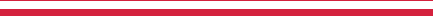 Protokół przekazania zużytych materiałów eksploatacyjnychBiuro Administracyjno-Gospodarcze w Sądzie Najwyższym przekazuje ………. kg zużytych materiałów eksploatacyjnych do drukarek, kserokopiarek i faksów* zainstalowanych w siedzibie Sądu Najwyższego do utylizacji.PRZEKAZUJĄCY  						    ODBIERAJĄCY	………………….…………………….			             ………………….…………………….		Załącznik H do SWZWYKAZ WYKONANYCH DOSTAWdot.: postępowania o udzielenie zamówienia publicznego na zadanie pn.:Sukcesywna dostawa materiałów eksploatacyjnych do drukarek, kserokopiarek i faksów do Sądu Najwyższego.UWAGA!Jeżeli Wykonawca powołuje się na doświadczenie w realizacji dostaw, wykonywanych wspólnie z innymi Wykonawcami „Wykaz dostaw” dotyczy dostaw, w których wykonaniu Wykonawca ten bezpośrednio uczestniczył, a w przypadku świadczeń powtarzających się lub ciągłych, w których wykonywaniu bezpośrednio uczestniczył lub uczestniczy.Należy załączyć dowody określające, czy te dostawy zostały wykonane należycie, przy czym dowodami, o których mowa, są referencje bądź inne dokumenty sporządzone przez podmiot, na rzecz którego dostawy zostały wykonane, a jeżeli Wykonawca z przyczyn niezależnych od niego nie jest w stanie uzyskać tych dokumentów – oświadczenie Wykonawcy.Oświadczenie powinno być podpisane kwalifikowanym podpisem elektronicznym, podpisem zaufanym lub podpisem osobistym przez osobę lub osoby uprawnione do reprezentowania Wykonawcy.Kancelaria Pierwszego Prezesa 
Sądu NajwyższegoBiuro Administracyjno-GospodarczePlac Krasińskich 2/4/600-951 Warszawa                Warszawa, dnia ...........................................Lp.Podmiot, na rzecz którego dostawa została wykonanaNazwa zamówieniaRodzaj wykonanych dostaw potwierdzających warunki określone przez ZamawiającegoWartość brutto w złotychOkres realizacji(od dd-mm-rr do dd-mm-rr)12345